SEC Form 4FORM 4Check this box if no longer subject to Section 16. Form 4 or Form 5 obligations may continue. See Instruction 1(b).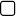 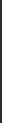 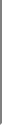 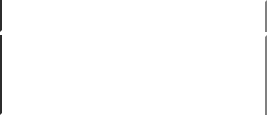 or Section 30(h) of the Investment Company Act of 1940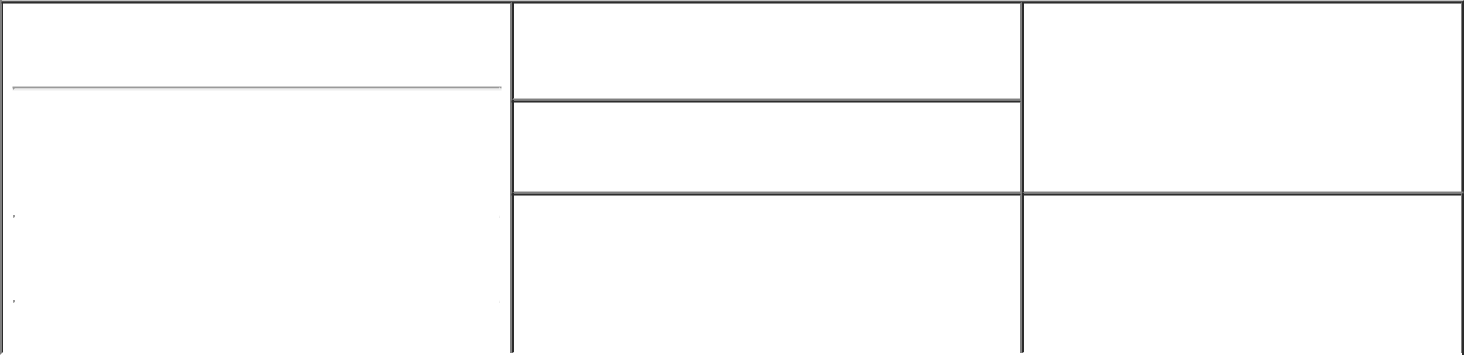 1. Name and Address of Reporting Person*Foley Todd(Last)	(First)	(Middle)C/O MPM CAPITAL450 KENDALL STREET2. Issuer Name and Ticker or Trading SymbolRepare Therapeutics Inc. [ RPTX ]3. Date of Earliest Transaction (Month/Day/Year)06/23/2020Relationship of Reporting Person(s) to Issuer (Check all applicable)X	Director	10% OwnerOfficer (give title	Other (specifybelow)	below)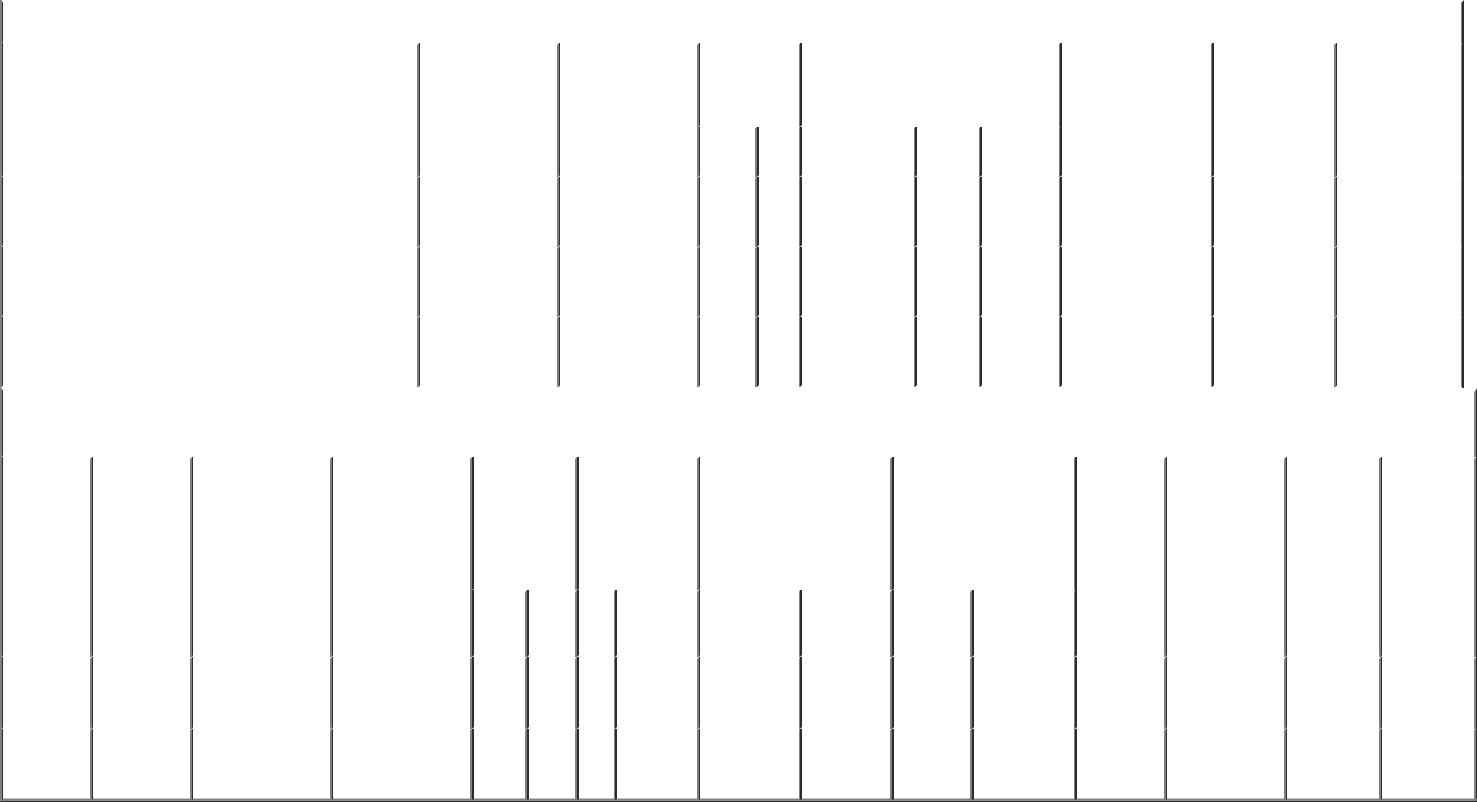 SharesExplanation of Responses:All series of convertible preferred shares converted into the number of shares of the Issuer's common shares on a 1-for-1 basis, for no additional consideration, immediately prior to the closing of the Issuer's initial public offering and had no expiration date.The shares are held as follows: 1,636,136 by MPM BioVentures 2014, L.P. ("BV 2014"), 109,128 by MPM BioVentures 2014(B), L.P. ("BV 2014(B)") and 56,317 by MPM Asset Management Investors BV2014 LLC ("AM BV2014"). MPM BioVentures 2014 GP LLC and MPM BioVentures 2014 LLC ("BV LLC") are the direct and indirect general partners of BV 2014 and BV 2014(B). Todd Foley is a managing director of BV LLC and a member of AM BV2014.The Reporting Person disclaims beneficial ownership of the securities except to the extent of his pecuniary interest therein.The shares are held as follows: 2,500,885 by BV 2014, 166,805 by BV 2014(B) and 86,082 by AM BV2014.The shares were purchased as follows: 227,042 by BV 2014, 15,143 by BV 2014(B) and 7,815 by AM BV2014.The shares are held as follows: 2,727,927 by BV 2014, 181,948 by BV 2014(B) and 93,897 by AM BV2014.No securities held by the Reporting Person.Remarks:Reminder: Report on a separate line for each class of securities beneficially owned directly or indirectly.* If the form is filed by more than one reporting person, see Instruction 4 (b)(v).Intentional misstatements or omissions of facts constitute Federal Criminal Violations See 18 U.S.C. 1001 and 15 U.S.C. 78ff(a). Note: File three copies of this Form, one of which must be manually signed. If space is insufficient, see Instruction 6 for procedure.Persons who respond to the collection of information contained in this form are not required to respond unless the form displays a currently valid OMB Number.UNITED STATES SECURITIES AND EXCHANGE COMMISSIONWashington, D.C. 20549Washington, D.C. 20549OMB APPROVALOMB APPROVALOMB APPROVALOMB APPROVALOMB APPROVALOMB APPROVALSTATEMENT OF CHANGES IN BENEFICIAL OWNERSHIPSTATEMENT OF CHANGES IN BENEFICIAL OWNERSHIPOMB Number:3235-0287OMB Number:3235-0287Estimated average burdenFiled pursuant to Section 16(a) of the Securities Exchange Act of 1934hours per response:0.5Filed pursuant to Section 16(a) of the Securities Exchange Act of 1934Filed pursuant to Section 16(a) of the Securities Exchange Act of 19344. If Amendment, Date of Original Filed (Month/Day/Year)4. If Amendment, Date of Original Filed (Month/Day/Year)4. If Amendment, Date of Original Filed (Month/Day/Year)4. If Amendment, Date of Original Filed (Month/Day/Year)4. If Amendment, Date of Original Filed (Month/Day/Year)4. If Amendment, Date of Original Filed (Month/Day/Year)6. Individual or Joint/Group Filing (Check Applicable6. Individual or Joint/Group Filing (Check Applicable6. Individual or Joint/Group Filing (Check Applicable6. Individual or Joint/Group Filing (Check Applicable6. Individual or Joint/Group Filing (Check Applicable6. Individual or Joint/Group Filing (Check Applicable6. Individual or Joint/Group Filing (Check Applicable6. Individual or Joint/Group Filing (Check Applicable6. Individual or Joint/Group Filing (Check Applicable6. Individual or Joint/Group Filing (Check Applicable6. Individual or Joint/Group Filing (Check Applicable(Street)(Street)Line)Line)(Street)(Street)X   Form filed by One Reporting PersonX   Form filed by One Reporting PersonX   Form filed by One Reporting PersonX   Form filed by One Reporting PersonX   Form filed by One Reporting PersonX   Form filed by One Reporting PersonX   Form filed by One Reporting PersonCAMBRIDGECAMBRIDGEMAMA02142X   Form filed by One Reporting PersonX   Form filed by One Reporting PersonX   Form filed by One Reporting PersonX   Form filed by One Reporting PersonX   Form filed by One Reporting PersonX   Form filed by One Reporting PersonX   Form filed by One Reporting PersonCAMBRIDGECAMBRIDGEMAMA02142Form filed by More than One Reporting PersonForm filed by More than One Reporting PersonForm filed by More than One Reporting PersonForm filed by More than One Reporting PersonForm filed by More than One Reporting PersonForm filed by More than One Reporting PersonForm filed by More than One Reporting PersonForm filed by More than One Reporting PersonForm filed by More than One Reporting PersonForm filed by More than One Reporting PersonForm filed by More than One Reporting PersonForm filed by More than One Reporting PersonForm filed by More than One Reporting PersonForm filed by More than One Reporting PersonForm filed by More than One Reporting PersonForm filed by More than One Reporting Person(City)(State)(State)(Zip)Table I - Non-Derivative Securities Acquired, Disposed of, or Beneficially OwnedTable I - Non-Derivative Securities Acquired, Disposed of, or Beneficially OwnedTable I - Non-Derivative Securities Acquired, Disposed of, or Beneficially OwnedTable I - Non-Derivative Securities Acquired, Disposed of, or Beneficially OwnedTable I - Non-Derivative Securities Acquired, Disposed of, or Beneficially OwnedTable I - Non-Derivative Securities Acquired, Disposed of, or Beneficially OwnedTable I - Non-Derivative Securities Acquired, Disposed of, or Beneficially OwnedTable I - Non-Derivative Securities Acquired, Disposed of, or Beneficially OwnedTable I - Non-Derivative Securities Acquired, Disposed of, or Beneficially OwnedTable I - Non-Derivative Securities Acquired, Disposed of, or Beneficially OwnedTable I - Non-Derivative Securities Acquired, Disposed of, or Beneficially OwnedTable I - Non-Derivative Securities Acquired, Disposed of, or Beneficially OwnedTable I - Non-Derivative Securities Acquired, Disposed of, or Beneficially Owned1. Title of Security (Instr. 3)1. Title of Security (Instr. 3)1. Title of Security (Instr. 3)1. Title of Security (Instr. 3)1. Title of Security (Instr. 3)2. Transaction2. Transaction2. Transaction2A. Deemed3.4. Securities Acquired (A) or4. Securities Acquired (A) or4. Securities Acquired (A) or4. Securities Acquired (A) or4. Securities Acquired (A) or5. Amount of5. Amount of6. Ownership6. Ownership7. Nature of7. Nature of7. Nature of7. Nature of7. Nature ofDateExecution Date,TransactionDisposed Of (D) (Instr. 3, 4 and 5)Disposed Of (D) (Instr. 3, 4 and 5)Disposed Of (D) (Instr. 3, 4 and 5)Disposed Of (D) (Instr. 3, 4 and 5)Disposed Of (D) (Instr. 3, 4 and 5)SecuritiesSecuritiesForm: DirectForm: DirectIndirectIndirectIndirectIndirectIndirect(Month/Day/Year)(Month/Day/Year)(Month/Day/Year)if anyCode (Instr.BeneficiallyBeneficially(D) or Indirect(D) or IndirectBeneficialBeneficialBeneficialBeneficialBeneficial(Month/Day/Year)8)Owned Following   (I) (Instr. 4)Owned Following   (I) (Instr. 4)Owned Following   (I) (Instr. 4)Owned Following   (I) (Instr. 4)OwnershipOwnershipOwnershipOwnershipOwnershipReportedReported(Instr. 4)(Instr. 4)(Instr. 4)(Instr. 4)(Instr. 4)ReportedReported(Instr. 4)(Instr. 4)(Instr. 4)(Instr. 4)(Instr. 4)Code   VAmount(A) orPricePriceTransaction(s)Transaction(s)Code   VAmount(D)PricePrice(Instr. 3 and 4)(Instr. 3 and 4)(D)(Instr. 3 and 4)(Instr. 3 and 4)Common SharesCommon SharesCommon Shares06/23/202006/23/202006/23/2020C1,801,5811,801,581A(1)1,801,5811,801,5811,801,581ISeeCommon SharesCommon SharesCommon Shares06/23/202006/23/202006/23/2020C1,801,5811,801,581A(1)1,801,5811,801,5811,801,581IFootnote(2)(3)Footnote(2)(3)Footnote(2)(3)Footnote(2)(3)Footnote(2)(3)Footnote(2)(3)Footnote(2)(3)Footnote(2)(3)Footnote(2)(3)Footnote(2)(3)Common SharesCommon SharesCommon Shares06/23/202006/23/202006/23/2020C952,191A(1)2,753,7722,753,7722,753,772ISeeCommon SharesCommon SharesCommon Shares06/23/202006/23/202006/23/2020C952,191A(1)2,753,7722,753,7722,753,772IFootnote(3)(4)Footnote(3)(4)Footnote(3)(4)Footnote(3)(4)Footnote(3)(4)Footnote(3)(4)Footnote(3)(4)Footnote(3)(4)Footnote(3)(4)Footnote(3)(4)Common SharesCommon SharesCommon Shares06/23/202006/23/202006/23/2020P250,000(5)250,000(5)A$203,003,7723,003,7723,003,772ISeeCommon SharesCommon SharesCommon Shares06/23/202006/23/202006/23/2020P250,000(5)250,000(5)A$203,003,7723,003,7723,003,772IFootnote(3)(6)Footnote(3)(6)Footnote(3)(6)Footnote(3)(6)Footnote(3)(6)Footnote(3)(6)Footnote(3)(6)Footnote(3)(6)Footnote(3)(6)Footnote(3)(6)Table II - Derivative Securities Acquired, Disposed of, or Beneficially OwnedTable II - Derivative Securities Acquired, Disposed of, or Beneficially OwnedTable II - Derivative Securities Acquired, Disposed of, or Beneficially OwnedTable II - Derivative Securities Acquired, Disposed of, or Beneficially OwnedTable II - Derivative Securities Acquired, Disposed of, or Beneficially OwnedTable II - Derivative Securities Acquired, Disposed of, or Beneficially OwnedTable II - Derivative Securities Acquired, Disposed of, or Beneficially OwnedTable II - Derivative Securities Acquired, Disposed of, or Beneficially OwnedTable II - Derivative Securities Acquired, Disposed of, or Beneficially OwnedTable II - Derivative Securities Acquired, Disposed of, or Beneficially OwnedTable II - Derivative Securities Acquired, Disposed of, or Beneficially OwnedTable II - Derivative Securities Acquired, Disposed of, or Beneficially Owned(e.g., puts, calls, warrants, options, convertible securities)(e.g., puts, calls, warrants, options, convertible securities)(e.g., puts, calls, warrants, options, convertible securities)(e.g., puts, calls, warrants, options, convertible securities)(e.g., puts, calls, warrants, options, convertible securities)(e.g., puts, calls, warrants, options, convertible securities)(e.g., puts, calls, warrants, options, convertible securities)(e.g., puts, calls, warrants, options, convertible securities)(e.g., puts, calls, warrants, options, convertible securities)(e.g., puts, calls, warrants, options, convertible securities)1. Title of1. Title of2.3. Transaction3A. Deemed4.5. Number of6. Date Exercisable and6. Date Exercisable and7. Title and Amount of7. Title and Amount of7. Title and Amount of7. Title and Amount of8. Price of9. Number of10.11. Nature11. Nature11. Nature11. NatureDerivativeDerivativeConversionConversionDateExecution Date,TransactionTransactionDerivativeExpiration DateExpiration DateSecurities UnderlyingSecurities UnderlyingSecurities UnderlyingSecurities UnderlyingDerivativederivativeOwnershipOwnershipof Indirectof Indirectof Indirectof IndirectSecuritySecurityor Exerciseor Exercise(Month/Day/Year)if anyCode (Instr.Code (Instr.Securities(Month/Day/Year)(Month/Day/Year)Derivative SecurityDerivative SecurityDerivative SecurityDerivative SecuritySecuritySecuritiesForm:BeneficialBeneficialBeneficialBeneficial(Instr. 3)(Instr. 3)Price of(Month/Day/Year)8)Acquired (A)(Instr. 3 and 4)(Instr. 3 and 4)(Instr. 3 and 4)(Instr. 3 and 4)(Instr. 5)BeneficiallyDirect (D)Direct (D)OwnershipOwnershipOwnershipOwnershipDerivativeor Disposed ofOwnedor Indirector Indirect(Instr. 4)(Instr. 4)(Instr. 4)(Instr. 4)Security(D) (Instr. 3, 4Following(I) (Instr. 4)(I) (Instr. 4)and 5)ReportedTransaction(s)Transaction(s)Transaction(s)Transaction(s)Amount orAmount or(Instr. 4)DateExpirationNumber ofNumber ofCode  VCode  V(A)  (D)ExercisableDateTitleTitleSharesSharesClass AClass A(1)(1)(1)Common1,801,5811,801,581SeeSeeSeeSeePreferredPreferred(1)06/23/2020CC1,801,581(1)(1)Common1,801,5811,801,581$0.00$0.000ISeeSeeSeeSeePreferredPreferred(1)06/23/2020CC1,801,581(1)(1)Shares1,801,5811,801,581$0.00$0.000IFootnote(7)Footnote(7)Footnote(7)Footnote(7)(1)(1)(1)SharesSharesClass BClass B(1)(1)(1)Common952,191SeeSeeSeeSeePreferredPreferred(1)06/23/2020CC952,191(1)(1)Common952,191$0.00$0.000ISeeSeeSeeSeePreferredPreferred(1)06/23/2020CC952,191(1)(1)Shares952,191$0.00$0.000IFootnote(7)Footnote(7)Footnote(7)Footnote(7)(1)(1)(1)/s/ Todd Foley/s/ Todd Foley06/25/202006/25/2020** Signature of Reporting Person** Signature of Reporting PersonDateDate